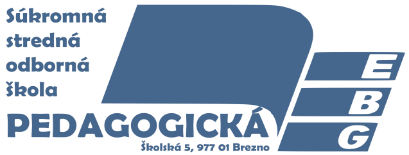 POKYNY K ODBORNEJ PEDAGOGICKEJ PRAXI PRE 2. ROČNÍK POMATURITNÉHO ŠTÚDIA V ŠKOLSKOM ROKU 2021/2022POLROKObsah pedagogickej praxe v ŠKDpísomne vypracované protokoly z pedagogického pozorovania v ŠKD, v rozsahu trvania odbornej pedagogickej praxe práca s pedagogickou dokumentáciou, s ktorou sa žiačka v rámci odbornej praxe zoznámi (VP konkrétneho ŠKD; triedna dokumentácia, osobný spis dieťaťa, diagnostický hárok, vnútorný poriadok ŠKD) Organizačné zabezpečenie odbornej praxe v 2 . ročníku večerného štúdiaodborná pedagogická prax v 1.polroku šk. roka 2021/2022 je  35 hodín (6 dní po 6 hodín) odbornej (priebežnej) praxe a 25 hodín (4 dní po 6 hodín) súvislej praxeneprítomnosť žiakov na praxi musí byť ospravedlnená lekárskym dokladom a cvičný/á učiteľ/ka poznamená absenciu žiačky do záznamu  praxe (akákoľvek absencia sa musí nahradiť)Úlohy pre cvičného/nú vychovávateľa/ľkupodrobne oboznámi žiačku s pedagogickou dokumentáciou triedy, v ktorej bude žiačka odbornú prax realizovaťrealizuje názorné (vzorové) ukážky výchovno-vzdelávacej činnosti, v jednotlivých organizačných formách, v ŠKD s deťmi realizuje so žiačkami  rozbor výchovno-vzdelávacej činnostiÚlohy pre žiakovpísomne vypracuje protokoly z pedagogického pozorovania v ŠKD, v rozsahu trvania odbornej pedagogickej praxe oboznámi sa s dokumentáciou triedypri všetkých činnostiach s deťmi dodržiava časové, hygienické a bezpečnostné zásadys deťmi komunikuje spisovne, kultivovane a zrozumiteľne po formálnej ako aj obsahovej stránkez vlastnej iniciatívy vyhotoví nástenku, edukačnú pomôcku alebo sa aktívne zúčastní na tvorbe programu pre detiPOKYNY K ODBORNEJ PEDAGOGICKEJ PRAXI PRE 2. ROČNÍK POMATURITNÉHO ŠTÚDIA V ŠKOLSKOM ROKU 2021/2022POLROK1. Obsah pedagogickej praxe v ŠKDpísomne vypracovaná a prakticky prevedená výchovno-vzdelávacia činnosť v ŠKD v jednotlivých organizačných formách zariadení v rozsahu trvania odbornej pedagogickej praxe výber metód, organizačných foriem, cieľov, pomôcok a  ich výber vzhľadom k veku detívzťah žiačky  k deťom a jeho/jej  záujem  o prácupráca s pedagogickou dokumentáciou, s ktorou sa žiačka v rámci odbornej praxe zoznámi  (VP konkrétneho ŠKD, osobný spis dieťaťa,  triedna dokumentácia, vnútorný poriadok ŠKD)Organizačné zabezpečenie odbornej praxe v 2 . ročníku večerného štúdiaodborná pedagogická prax  v 2.polroku šk. roka 2020/2021 je 35 hodín (6 dní po 6 hodín) odbornej (priebežnej) praxe a 25 hodín (4 dní po 6 hodín) súvislej praxeneprítomnosť žiakov na praxi musí byť ospravedlnená lekárskym dokladom a cvičná učiteľ/ka, poznamená absenciu žiačky do záznamu  praxe (akákoľvek absencia sa musí nahradiť)Úlohy pre cvičného/nú vychovávateľa/ľkupodrobne oboznámi žiaka s pedagogickou dokumentáciou triedy, v ktorej bude žiačka odbornú prax realizovaťrealizuje názorné (vzorové) ukážky výchovno-vzdelávacej činnosti, v jednotlivých organizačných formách, v ŠKD s deťmi denne kontroluje prípravy žiakov, ktorí sa pripravujú na výstup zadáva žiakom úlohy na nasledujúci deň, prípadne týždeň a konzultuje ichrealizuje so žiačkami  rozbor výchovno-vzdelávacej činnostivypracuje záverečné slovné hodnotenie žiačky, hodnotenie odovzdá žiačkeÚlohy pre žiakovsamostatne vedie dokumentáciu triedysamostatne sa pripravuje (denne) na vzdelávacie aktivity s deťmi, obsah aktivity prekonzultuje s cvičným/nou učiteľom/kouvolí primerané metódy, prostriedky a organizačné formy pre vzdelávacie aktivityžiačka premyslene organizuje podmienky činnosti detí a pohotovo reaguje na neplánované situáciepri všetkých činnostiach s deťmi dodržiava časové, hygienické a bezpečnostné zásadys deťmi komunikuje spisovne, kultivovane a zrozumiteľne po formálnej ako aj obsahovej stránkez vlastnej iniciatívy vyhotoví nástenku, edukačnú pomôcku alebo sa aktívne zúčastní na tvorbe programu pre detivykonáva sebareflexiu vlastnej edukačnej činnosti